Vamos conhecer um pouquinho mais sobre as figuras planas e não planas: Depois responda o que se pede: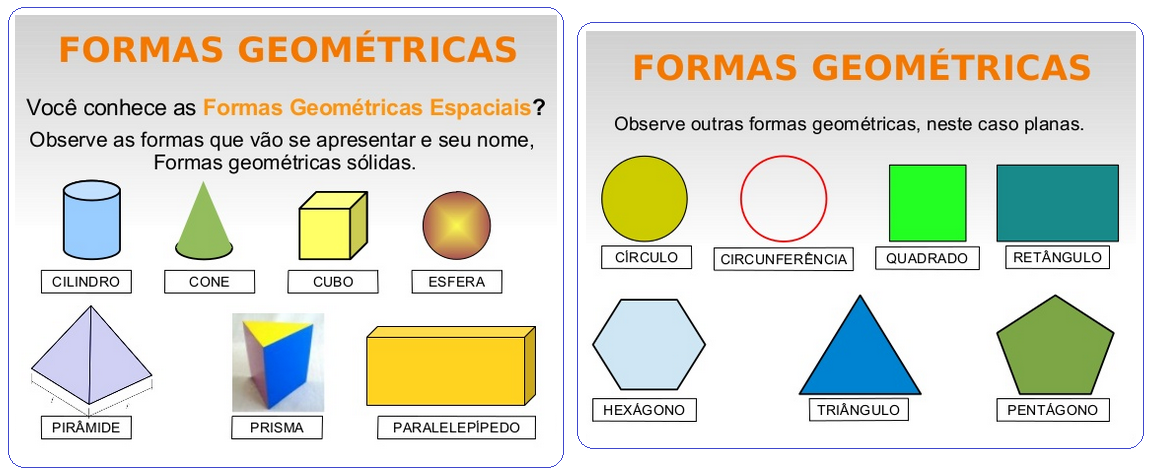 Disponível em: http://edivanmoliveira.pbworks.com/w/page/11158326/atividade%202%20de%20Espa%C3%A7o%20e%20Forma acesso em 6 de mai. 2020.Observe a figura a seguir e circule o objeto que se parece com o cubo.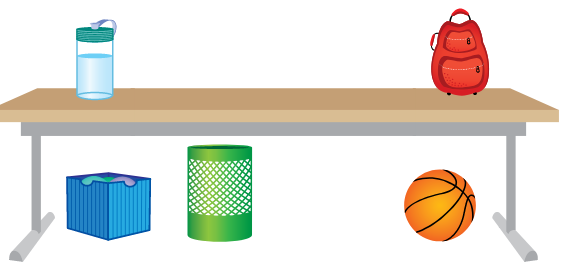 Disponível em: https://br.ixl.com/math/2-ano/formas-de-objetos-do-cotidiano. Acesso em 22 de maio de 2020.Ligue os objetos às figuras geométricas correspondentes.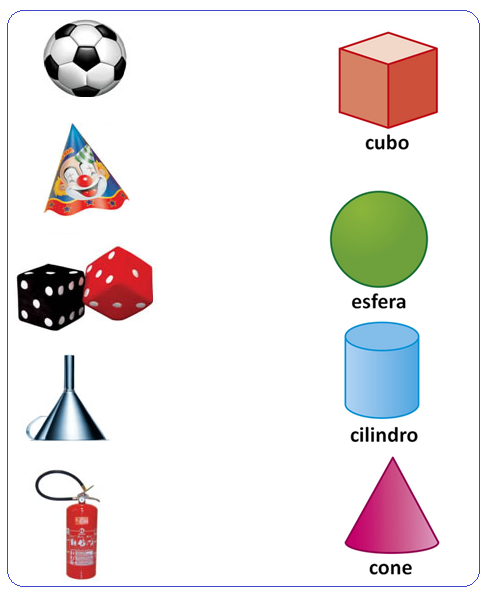 Disponível em: https://escolakids.uol.com.br/matematica/formas-geometricas.htm. Acesso em 22 de maio de 2020.Preencha a cruzadinha sobre os sólidos geométricos. 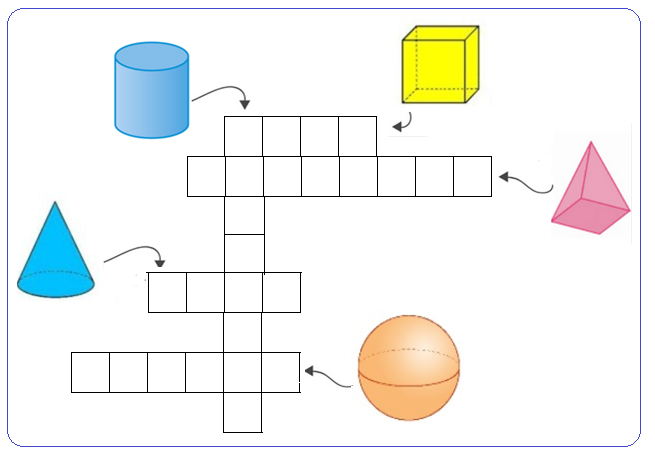 Observe os sólidos geométricos que rolam e não rolam.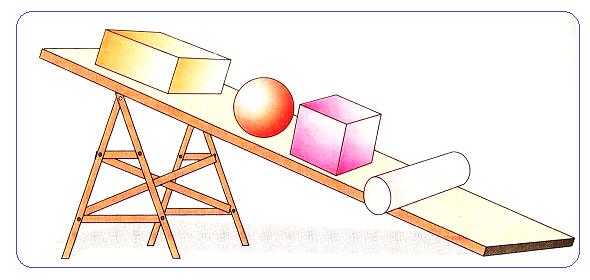 Disponível em: https://novaescola.org.br/plano-de-aula/2ano/matematica. Acesso em 22 de maio de 2020. (Adaptado)Complete o quadro a seguir, escrevendo o nome de cada sólido e marcando com um X a coluna “rola” ou “não rolam”.Observe a figura a seguir.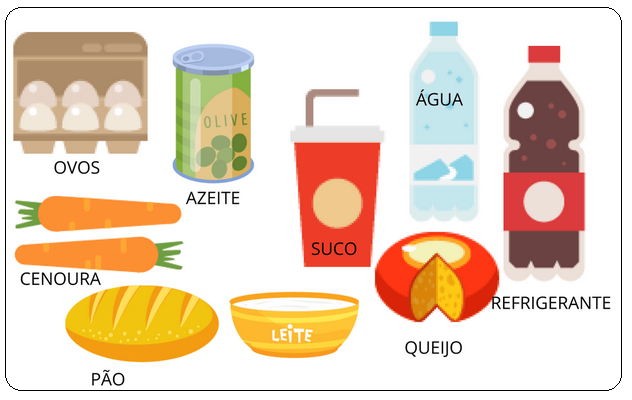 Disponível em: https://novaescola.org.br/plano-de-aula/2ano/matematica. Acesso em 22 de maio de 2020. (Adaptado)Quais produtos compramos em litros?__________________________________________________________________________________________________________________________________________________Quais objetos compramos por quilo?__________________________________________________________________________________________________________________________________________________Escreva o nome de cinco produtos que compramos por litros (L)._________________________________________________________________________Escreva a medida de cada objeto.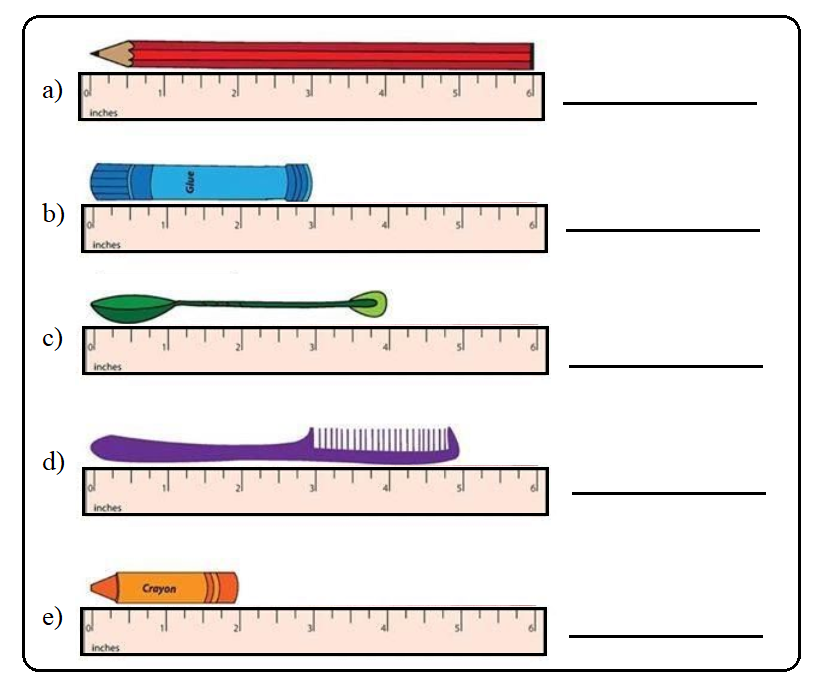 Disponível em: https://br.pinterest.com/pin/375065475206265914/. Acesso em 22 de Mai. de 2020.Responda as perguntas a seguir usando um barbante de 1 metro de comprimento.Quantos palmos cabem em 1 metro?_______________________________________________________________________ Quantos pés cabem em 1 metro?_______________________________________________________________________ Qual a sua altura, aproximadamente?_______________________________________________________________________Use um metro e faça as medições a seguir.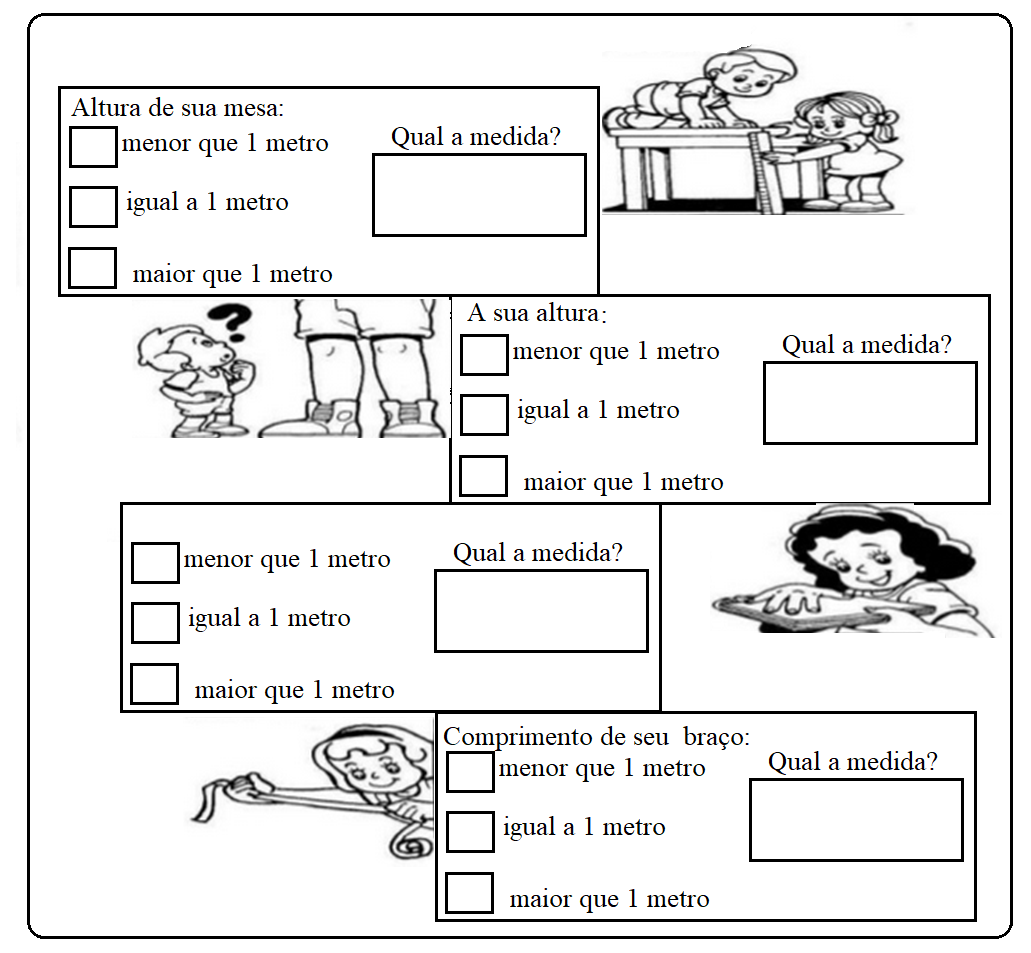 Disponível em: https://br.pinterest.com/pin/538532067927263561/. Acesso em 20 de maio de 2020.É possível estimar, medir e comparar usando referências de medidas, como o palmo, os pés, altura e o barbante.Veja a medida do palmo a seguir.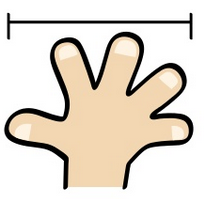 Meça o comprimento do tampo da mesa de sua casa com palmos.Meça a largura da porta da sua casa.Meça a largura da geladeira ou outro objeto de sua preferência.Registre os resultados no quadro a seguir.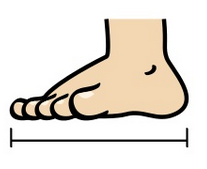 Observe a medida do pé a seguir.Quantos pés tem o comprimento da sala de sua casa? ____________________Quantos pés tem o comprimento porta da sala de sua casa? ________________Registre as medidas no quadro a seguir.Na loja que vende aquário, Marcos viu um armário e resolver fazer um igual em sua casa. Mas ele precisa saber o comprimento das prateleiras e a altura do armário. Veja a imagem do armário a seguir.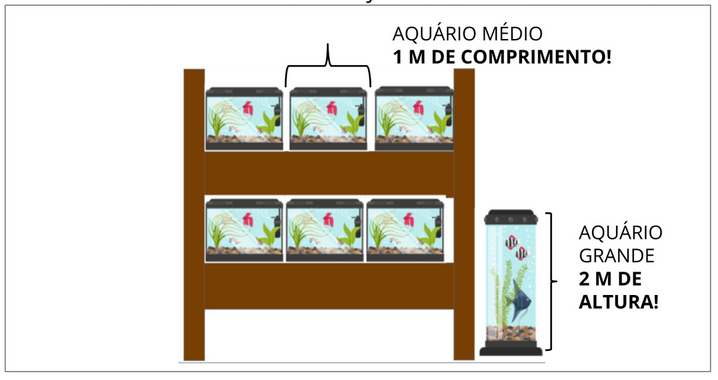 Disponível em: https://novaescola.org.br/plano-de-aula/2ano/matematica. Acesso em 22 de maio de 2020. (Adaptado)Vamos ajudar Marcos a encontrar as medidas do armário? Então, responda:Qual o comprimento do armário?_______________________________________________________________________Qual a largura do armário?_______________________________________________________________________MATEMÁTICA – 1º ANO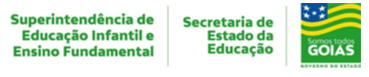 2ª QUINZENA - 2º CORTETema/ Conhecimento: Medidas de tempo: unidades de medida de tempo, suas relações e o uso do calendário/Medidas de tempo Dias da semana/Meses do ano CalendárioTema/ Conhecimento: Medidas de tempo: unidades de medida de tempo, suas relações e o uso do calendário/Medidas de tempo Dias da semana/Meses do ano CalendárioTema/ Conhecimento: Medidas de tempo: unidades de medida de tempo, suas relações e o uso do calendário/Medidas de tempo Dias da semana/Meses do ano CalendárioHabilidade: (EF02MA14-A) Estabelecer relação entre as formas geométricas na natureza e nos objetos criados pelo homem. (EF02MA14-B) Reconhecer e comparar figuras geométricas espaciais, como cubo, bloco retangular, pirâmide, cone, cilindro e esfera, relacionando-as com objetos do mundo físico, embalagens, modelos de figuras espaciais com massa de modelar ou varetas, expressando verbalmente ou por meio de desenhos suas características e propriedades, como ter ou não faces e vértices e ser ou não redondas, nomeando as figura e as faces. (EF02MA17-A) Estimar, medir e comparar capacidade e massa, utilizando estratégias pessoais e unidades de medidas não padronizadas, como copos, colheres, xícaras ou padronizadas, como litro, mililitro, grama e quilograma, relacionando litro e mililitro (1l equivale a 1000 mL) e grama e o quilograma (1 kg equivale a 1000 g) em contextos diversos: receitas, capacidade das embalagens, balanças para medir massa de objetos, para analisar o uso de balanças digitais em mercados, medidas de massa e capacidade no cotidiano das pessoas.Habilidade: (EF02MA14-A) Estabelecer relação entre as formas geométricas na natureza e nos objetos criados pelo homem. (EF02MA14-B) Reconhecer e comparar figuras geométricas espaciais, como cubo, bloco retangular, pirâmide, cone, cilindro e esfera, relacionando-as com objetos do mundo físico, embalagens, modelos de figuras espaciais com massa de modelar ou varetas, expressando verbalmente ou por meio de desenhos suas características e propriedades, como ter ou não faces e vértices e ser ou não redondas, nomeando as figura e as faces. (EF02MA17-A) Estimar, medir e comparar capacidade e massa, utilizando estratégias pessoais e unidades de medidas não padronizadas, como copos, colheres, xícaras ou padronizadas, como litro, mililitro, grama e quilograma, relacionando litro e mililitro (1l equivale a 1000 mL) e grama e o quilograma (1 kg equivale a 1000 g) em contextos diversos: receitas, capacidade das embalagens, balanças para medir massa de objetos, para analisar o uso de balanças digitais em mercados, medidas de massa e capacidade no cotidiano das pessoas.Habilidade: (EF02MA14-A) Estabelecer relação entre as formas geométricas na natureza e nos objetos criados pelo homem. (EF02MA14-B) Reconhecer e comparar figuras geométricas espaciais, como cubo, bloco retangular, pirâmide, cone, cilindro e esfera, relacionando-as com objetos do mundo físico, embalagens, modelos de figuras espaciais com massa de modelar ou varetas, expressando verbalmente ou por meio de desenhos suas características e propriedades, como ter ou não faces e vértices e ser ou não redondas, nomeando as figura e as faces. (EF02MA17-A) Estimar, medir e comparar capacidade e massa, utilizando estratégias pessoais e unidades de medidas não padronizadas, como copos, colheres, xícaras ou padronizadas, como litro, mililitro, grama e quilograma, relacionando litro e mililitro (1l equivale a 1000 mL) e grama e o quilograma (1 kg equivale a 1000 g) em contextos diversos: receitas, capacidade das embalagens, balanças para medir massa de objetos, para analisar o uso de balanças digitais em mercados, medidas de massa e capacidade no cotidiano das pessoas.NOME:NOME:DATA: UNIDADE ESCOLAR:UNIDADE ESCOLAR:UNIDADE ESCOLAR:Nome do sólidoRolaNão rolaMedindo com seu PalmoMedindo com seu PalmoQuantidade de PalmosComprimento do tampo da mesaLargura da portaLargura da geladeiraMedindo com seu PéMedindo com seu PéQuantidade de PésComprimento da salaLargura da portaLargura da geladeira